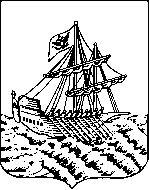 АДМИНИСТРАЦИЯ   КОСТРОМСКОЙ ОБЛАСТИДЕПАРТАМЕНТ ОБРАЗОВАНИЯ И НАУКИ КОСТРОМСКОЙ ОБЛАСТИОБЛАСТНОЕ ГОСУДАРСТВЕННОЕ БЮДЖЕТНОЕ ПРОФЕССИОНАЛЬНОЕ ОБРАЗОВАТЕЛЬНОЕ УЧРЕЖДЕНИЕ«Костромской колледж отраслевых технологий строительства и лесной промышленности»  УТВЕРЖДЕНАприказом директора ОГБПОУ «Костромской колледж отраслевых технологий строительства и леснойпромышленности»№12 от 28.08.2018РАБОЧАЯ  ПРОГРАММа   УЧЕБНОЙ ДИСЦИПЛИНЫ   ОСНОВЫ БЕЗОПАСНОСТИ ЖИЗНЕДЕЯТЕЛЬНОСТИпо  профессии: 08.01.07 Мастер общестроительных работКострома 2018Рабочая программа  общеобразовательной учебной дисциплины «Основы безопасности жизнедеятельности» разработана на основании Примерной программы общеобразовательной учебной дисциплины «Основы безопасности жизнедеятельности» для профессиональных образовательных организаций от 2015г. с учетом требований  ФГОС среднего общего образования в редакции от 09 декабря 2016г (Приказ Министерства образования и науки РФ № 1545), ФГОС среднего профессионального образования и спецификой ППКРС. в соответствии с ФГОС СПО по профессии  08.01.07 Мастер общестроительных работ.Организация-разработчик:  ОГБПОУ «Костромской колледж отраслевых технологий строительства и лесной промышленности» Разработчик: Денисенко Анатолий Антонович – преподаватель – организатор ОБЖ, БЖДСОДЕРЖАНИЕ РАБОЧЕЙ ПРОГРАММЫПояснительная записка       Рабочая программа учебной  дисциплины   «Основы безопасности жизнедеятельности» разработана в соответствии со следующими нормативными документами:	 федерального государственного образовательного стандарта по профессии программа подготовки квалифицированных рабочих (далее – ППКРС) 08.01.07 Мастер общестроительных работ утвержденного приказом Министерства образования и науки Российской Федерации №178 от 13.03.2018 г., зарегистр. Министерством юстиции (рег. № 50543 от 28.03.2018 г.), реализуемой в пределах освоения основой профессиональной образовательной программы СПО на базе основного общего образования при подготовке квалифицированных рабочих; 	письмом  Министерства образования и науки РФ  от 17.03.2015 N 06-259 «О направлении доработанных рекомендаций по организации получения среднего общего образования в пределах освоения образовательных программ среднего профессионального образования на базе основного общего образования с учетом требований федеральных государственных образовательных стандартов и получаемой профессии или специальности среднего профессионального образования»;	программой подготовки квалифицированных рабочих и служащих (далее - ППКРС) специальность 08.01.07 Мастер общестроительных работ;	на основании Примерной программы общеобразовательной учебной дисциплины «Основы безопасности жизнедеятельности» для профессиональных образовательных организаций от 2015г., рекомендованной ФГАУ «ФИРО».	Рабочая программа дисциплины включает в себя: 	пояснительную записку (общая характеристика учебной дисциплины, место дисциплины в учебном плане, результаты освоения дисциплины - личностные, метапредметные, предметные); 	содержание учебной дисциплины (тематический план с учётом профиля профессионального образования);	характеристику основных   видов деятельности студентов на уровне учебных действий (по разделам содержания учебной дисциплины);	учебно-методическое и материально-техническое обеспечение программы учебной дисциплины;	рекомендуемую литературу (для студентов, для преподавателей, Интернет-ресурсы).Содержание программы «Основы безопасности жизнедеятельности» направлено на достижение следующих целей:  повышение уровня защищенности жизненно важных интересов личности, общества и государства от внешних и внутренних угроз (жизненно важные интересы - совокупность потребностей, удовлетворение которых надежно обеспечивает существование и возможности прогрессивного развития личности, общества и государства); снижение отрицательного влияния человеческого фактора на безопасность личности, общества и государства; формирование антитеррористического поведения, отрицательного отношения к приему психоактивных веществ, в том числе наркотиков;обеспечение профилактики асоциального поведения.Общая характеристика учебной дисциплины «Основы безопасности жизнедеятельности»        В современных условиях глобализации развития мировой экономики, усложнения, интенсификации и увеличения напряженности  профессиональной деятельности специалистов существенно возрастает общественно-производственное значение состояния здоровья каждого человека. Здоровье становится приоритетной социальной ценностью. В связи с этим исключительную важность приобретает высокая профессиональная подготовка специалистов различного профиля к принятию решений и действиям по предупреждению чрезвычайных ситуаций (ЧС), а при их возникновении — к проведению соответствующих мероприятий по ликвидации их негативных последствий, и прежде всего к оказанию первой помощи пострадавшим.        Общеобразовательная учебная дисциплина «Основы безопасности жизнедеятельности» изучает риски производственной, природной, социальной, бытовой, городской и других сред обитания человека как в условиях повседневной жизни, так и при возникновении чрезвычайных ситуаций техногенного, природного и социального характера. Данная дисциплина является начальной ступенью в освоении норм и правил безопасности и обеспечении комфортных условий жизнедеятельности.       Основными содержательными темами программы являются: введение в дисциплину, обеспечение личной безопасности и сохранение здоровья, государственная система обеспечения безопасности населения, основы обороны государства, воинская обязанность, основы медицинских знаний.        В итоге у юношей формируется адекватное представление о военной службе, развиваются качества личности, необходимые для ее прохождения.В процессе  изучения раздела «Основы медицинских знаний» у учащихся формируются знания в области медицины, умения оказывать первую медицинскую помощь при различных травмах.         Изучение общеобразовательной учебной дисциплины «Основы безопасности жизнедеятельности» завершается подведением итогов в форме дифференцированного зачета в рамках промежуточной аттестации студентов в процессе освоения ОПОП СПО на базе основного общего образования с получением среднего общего образования (ППКРС).	 Место учебной дисциплины в учебном плане:Учебная  дисциплина «Основы безопасности жизнедеятельности» является учебным предметом обязательной  учебной области и  входит в общеобразовательный   цикл    физическая культура, экология и основы безопасности  жизнедеятельности ФГОС среднего  общего образования .В структуре ППКРС учебная дисциплина в цикле общеобразовательных дисциплин является  основной. Рекомендуемое количество часов на освоение рабочей  программы учебной дисциплины: максимальной учебной нагрузки обучающегося 117 часов, в том числе:обязательной аудиторной учебной нагрузки обучающегося 78 часа;самостоятельной внеаудиторной работы обучающегося 39 часов.Вид промежуточной аттестации –  дифференцированный зачет.Планируемые результаты освоения учебной дисциплины:    Освоение содержания учебной дисциплины «Основы безопасности жизнедеятельности»  обеспечивает достижение студентами следующих результатов:   Студент должен освоить общие компетенции, включающие в себя способность:ОК 1..Выбирать способы решения задач профессиональной деятельности применительно к различным контекстам.ОК 2. Осуществлять поиск, анализ и интерпретацию информации необходимой для выполнения задач профессиональной деятельности.ОК 3. Планировать и реализовывать собственное профессиональное и личностное развитие.ОК 4. Работать в коллективе и в команде, эффективно общаться с коллегами, руководством.ОК 5. Осуществлять устную и письменную коммуникацию на государственном языке РФ с учетом особенностей социального и культурного контекста.ОК 6. Проявлять гражданско-патриотическую позицию, демонстрировать осознанное поведение на основе традиционных общечеловеческих ценностей.ОК 7. Содействовать сохранению окружающей среды, ресурсосбережению, эффективно действовать в чрезвычайных ситуациях.ОК 8.  Использовать средства физической культуры для сохранения и укрепления здоровья в процессе профессиональной деятельности и поддержания необходимого уровня физической подготовленности.ОК 9. . Использовать информационно-коммуникационные технологии в профессиональной деятельности.ОК 10. Пользоваться профессиональной документацией на государственном и иностранном языках.ОК 11. Использовать знания по финансовой грамотности, планировать предпринимательскую деятельность в профессиональной сфере.СОДЕРЖАНИЕ УЧЕБНОЙ ДИСЦИПЛИНЫ, ТЕМАТИЧЕСКИЙ ПЛАН С УЧЁТОМ ПРОФИЛЯ ПРОФЕССИОНАЛЬНОГО ОБРАЗОВАНИЯ.2.1. Объем учебной дисциплины и виды учебной работы2.2. СОДЕРЖАНИЕ УЧЕБНОЙ ДИСЦИПЛИНЫВведение    Актуальность изучения дисциплины «Основы безопасности жизнедеятельности», цели и задачи дисциплины. Основные теоретические положения дисциплины, определения терминов «среда обитания», «биосфера», «опасность», «риск», «безопасность».  Необходимость формирования безопасного мышления и поведения. Культура безопасности жизнедеятельности — современная концепция безопасного типа поведения.личности. Обеспечение личной безопасности и сохранение здоровья  Здоровье и здоровый образ жизни. Общие понятия о здоровье. Здоровый образ жизни как необходимое условие сохранения и укрепления здоровья человека и общества.  Факторы, способствующие укреплению здоровья. Двигательная активность и закаливание организма. Занятия физической культурой. Психологическая уравновешен-ность и ее значение для здоровья. Режим дня, труда и отдыха. Рациональное питание и его значение для здоровья. Влияние двигательной активности на здоровье человека. Закаливание и его влияние на здоровье. Правила личной гигиены и здоровье человека.   Влияние неблагоприятной окружающей среды на здоровье человека. Основные источники загрязнения окружающей среды. Техносфера как источник негативных факторов.  Вредные привычки (употребление алкоголя, курение, употребление наркотиков) и их профилактика. Алкоголь и его влияние на здоровье человека, социальные последствия употребления алкоголя, снижение умственной и физической работоспособности.  Курение и его влияние на состояние здоровья. Табачный дым и его составные части. Влияние курения на нервную систему, сердечно-сосудистую систему. Пассивное курение и его влияние на здоровье.  Наркотики, наркомания и токсикомания, общие понятия и определения. Социальные последствия пристрастия к наркотикам. Профилактика наркомании.  Правила и безопасность дорожного движения. Модели поведения пешеходов, велосипедистов, пассажиров и водителей транспортных средств при организации дорожного движения.  Репродуктивное здоровье как составляющая часть здоровья человека и общества. Социальная роль женщины в современном обществе. Репродуктивное здоровье женщины и факторы, влияющие на него. Здоровый образ жизни — необходимое условие сохранности репродуктивного здоровья.  Правовые основы взаимоотношения полов. Брак и семья. Культура брачных отношений. Основные функции семьи. Основы семейного права в Российской Федерации. Права и обязанности родителей. Конвенция ООН «О правах ребенка».Изучение основных положений организации рационального питания и освоениеметодов его гигиенической оценки.Изучение моделей поведения пешеходов, велосипедистов, пассажиров и водителей транспортных средств при организации дорожного движения.Государственная система обеспечения безопасности населения  Общие понятия и классификация чрезвычайных ситуаций природного и техногенного характера.  Характеристика чрезвычайных ситуаций природного и техногенного характера, наиболее вероятных для данной местности и района проживания. Правила поведения в условиях чрезвычайных ситуаций природного и техногенного характера. Отработка правил поведения при получении сигнала о чрезвычайной ситуации согласно плану образовательного учреждения (укрытие в защитных сооружениях, эвакуация и др.).  Единая государственная система предупреждения и ликвидации чрезвычайных ситуаций (РСЧС), история ее создания, предназначение, структура, задачи, решаемые для защиты населения от чрезвычайных ситуаций.  Гражданская оборона — составная часть обороноспособности страны. Основные понятия и определения, задачи гражданской обороны. Структура и органы управления гражданской обороной. Мониторинг и прогнозирование чрезвычайных ситуаций.  Современные средства поражения и их поражающие факторы. Мероприятия по защите населения. Оповещение и информирование населения об опасностях, возникающих в чрезвычайных ситуациях военного и мирного времени. Эвакуация населения в условиях чрезвычайных ситуаций.  Организация инженерной защиты населения от поражающих факторов чрезвычайных ситуаций мирного и военного времени. Инженерная защита, виды защитных сооружений. Основное предназначение защитных сооружений гражданской обороны. Правила поведения в защитных сооружениях.  Аварийно-спасательные и другие неотложные работы, проводимые в зонах чрезвычайных ситуаций. Организация и основное содержание аварийно-спасательных работ. Санитарная обработка людей после их пребывания в зонах заражения.  Обучение населения защите от чрезвычайных ситуаций. Основные направления деятельности государственных организаций и ведомств Российской Федерации по защите населения и территорий от чрезвычайных ситуаций: прогноз, мониторинг, оповещение, защита, эвакуация, аварийно-спасательные работы, обучение населения. Организация гражданской обороны в образовательном учреждении, ее предназначение.  Правила безопасного поведения при угрозе террористического акта, захвате в качестве заложника. Меры безопасности для населения, оказавшегося на территории военных действий.  Государственные службы по охране здоровья и безопасности граждан. МЧС России — федеральный орган управления в области защиты населения от чрезвычайных ситуаций. Полиция Российской Федерации — система государственных органов исполнительной власти в области защиты здоровья, прав, свободы и собственности граждан от противоправных посягательств. Служба скорой медицинской помощи. Федеральная служба по надзору в сфере защиты прав потребителей и благополучия человека (Роспотребнадзор России). Другие государственные службы в области безопасности.Правовые основы организации защиты населения Российской Федерации от чрезвы- чайных ситуаций мирного времени.Основы обороны государства и воинская обязанность  История создания Вооруженных Сил России. Организация вооруженных сил Московского государства в XIV—XV веках. Военная реформа Ивана Грозного в середине XVI века. Военная реформа Петра I, создание регулярной армии, ее особенности. Военные реформы в России во второй половине XIX века, создание массовой армии. Создание советских Вооруженных Сил, их структура и предназначение. Основные предпосылки проведения военной реформы Вооруженных Сил Российской Федерации на современном этапе. Функции и основные задачи современных Вооруженных сил Российской Федерации, их роль и место в системе обеспечения национальной безопасности. Организационная структура Вооруженных Сил Российской Федерации. Виды Вооруженных Сил Российской Федерации, рода Вооруженных Сил Российской Федерации, рода войск. Сухопутные войска: история создания, предназначение, структура. Военно-воздушные силы: история создания, предназначение, структура. Военно-морской флот, история создания, предназначение, структура. Ракетные войска стратегического назначения: история создания, предназначение, структура.Войска воздушно-космической обороны: история создания, предназначение, структура. Воздушно-десантные войска: история создания, предназначение, структура.Другие войска: Пограничные войска Федеральной службы безопасности Российской Федерации, внутренние войска Министерства внутренних дел Российской Федерации, Железнодорожные войска Российской Федерации, войска гражданской обороны МЧС Росси. Их состав и предназначение.  Воинская обязанность. Основные понятия о воинской обязанности. Воинский учет. Организация воинского учета и его предназначение. Первоначальная постановка граждан на воинский учет. Обязанности граждан по воинскому учету. Организация медицинского освидетельствования граждан при первоначальной постановке на воинский учет.  Обязательная подготовка граждан к военной службе. Основное содержание обязательной подготовки гражданина к военной службе. Добровольная подготовка граждан к военной службе. Основные направления добровольной подготовки граждан к военной службе: занятия военно-прикладными видами спорта; обучение по дополнительным образовательным программам, имеющее целью военную подготовку несовершеннолетних граждан в учреждениях начального профессионального и среднего профессионального образования; обучение по программам подготовки офицеров запаса на военных кафедрах в образовательных учреждениях высшего профессионального образования.  Призыв на военную службу. Общие, должностные и специальные обязанностивоеннослужащих. Размещение военнослужащих, распределение времени и повседневныйпорядок жизни воинской части.  Прохождение военной службы по контракту. Основные условия прохождения военной службы по контракту. Требования, предъявляемые к гражданам, поступающим на военную службу по контракту. Сроки военной службы по контракту. Права и льготы, предоставляемые военнослужащим, проходящим военную службу по контракту.  Альтернативная гражданская служба. Основные условия прохождения альтернативной гражданской службы. Требования, предъявляемые к гражданам, для прохождения альтернативной гражданской службы.  Качества личности военнослужащего как защитника Отечества: любовь к Родине, высокая воинская дисциплина, верность воинскому долгу и военной присяге, готовность в любую минуту встать на защиту свободы, независимости конституционного строя в России, народа и Отечества. Военнослужащий — специалист, в совершенстве владеющий оружием и военной техникой.   Требования воинской деятельности, предъявляемые к моральным, индивидуально-психологическим и профессиональным качествам гражданина. Виды воинской деятельности и их особенности.  Особенности воинской деятельности в различных видах Вооруженных Сил и родахвойск. Требования к психическим и морально-этическим качествам призывника.  Основные понятия о психологической совместимости членов воинского коллектива (экипажа, боевого расчета). Военнослужащий — подчиненный, строго соблюдающий Конституцию РФ и законодательство Российской Федерации, выполняющий требования воинских уставов, приказы командиров и начальников.  Воинская дисциплина и ответственность. Единоначалие — принцип строительства Вооруженных Сил Российской Федерации. Общие права и обязанности военнослужащих. Воинская дисциплина, ее сущность и значение. Виды ответственности, установленной для военнослужащих (дисциплинарная, административная, гражданско-правовая, материальная, уголовная). Дисциплинарные взыскания, налагаемые на солдат и матросов, проходящих военную службу по призыву. Уголовная ответственность за преступления против военной службы (неисполнение приказа, нарушение уставных правил взаимоотношений между военнослужащими, самовольное оставление части и др.). Соблюдение норм международного гуманитарного права.   Как стать офицером Российской армии. Основные виды военных образовательных учреждений профессионального образования. Правила приема граждан в военные образовательные учреждения профессионального образования. Организация подготовки офицерских кадров для Вооруженных Сил Российской Федерации.  Боевые традиции Вооруженных Сил России. Патриотизм и верность воинскому долгу — основные качества защитника Отечества. Воинский долг — обязанность по вооруженной защите Отечества. Дни воинской славы России — дни славных побед. Основные формы увековечения памяти российских воинов, отличившихся в сражениях, связанных с днями воинской славы России. Дружба, войсковое товарищество — основа боевой готовности частей и подразделений. Особенности воинского коллектива, значение войскового товарищества в боевых условиях и повседневной жизни частей и подразделений. Войсковое товарищество — боевая традиция Российской армии и флота.  Ритуалы Вооруженных Сил Российской Федерации. Ритуал приведения к военной присяге. Ритуал вручения боевого знамени воинской части. Вручение личному составу вооружения и военной техники. Проводы военнослужащих, уволенных в запас или отставку. Символы воинской чести. Боевое знамя воинской части — символ воинской чести, доблести и славы. Ордена — почетные награды за воинские отличия и заслуги в бою и военной службе.  Изучение способов бесконфликтного общения и саморегуляции.Основы медицинских знаний  Понятие первой помощи. Перечень состояний, при которых оказывается первая помощь. Признаки жизни. Общие правила оказания первой помощи. Федеральный закон «Об основах охраны здоровья граждан Российской Федерации».  Понятие травм и их виды. Правила первой помощи при ранениях. Правила наложения повязок различных типов. Первая помощь при травмах различных областей тела. Первая помощь при проникающих ранениях грудной и брюшной полости, черепа. Первая помощь при сотрясениях и ушибах головного мозга. Первая помощь при переломах. Первая помощь при электротравмах и повреждении молнией.  Первая помощь при синдроме длительного сдавливания. Понятие травматического токсикоза. Местные и общие признаки травматического токсикоза. Основные периоды развития травматического токсикоза.  Понятие и виды кровотечений. Первая помощь при наружных кровотечениях. Первая помощь при капиллярном кровотечении. Первая помощь при артериальном кровотечении.      Правила наложения жгута и закрутки. Первая помощь при венозном кровотечении. Смешанное кровотечение. Основные признаки внутреннего кровотечения.  Первая помощь при ожогах. Понятие, основные виды и степени ожогов. Первая помощь при термических ожогах. Первая помощь при химических ожогах. Первая помощь при воздействии высоких температур. Последствия воздействия высоких температур на организм человека. Основные признаки теплового удара. Предупреждение развития перегревов. Воздействие ультрафиолетовых лучей на человека.  Первая помощь при воздействии низких температур. Последствия воздействия низких температур на организм человека. Основные степени отморожений. Первая помощь при попадании инородных тел в верхние дыхательные пути. Основные приемы удаления инородных тел из верхних дыхательных путей.  Первая помощь при отравлениях. Острое и хроническое отравление.   Первая помощь при отсутствии сознания. Признаки обморока. Первая помощь при отсутствии кровообращения (остановке сердца). Основные причины остановки сердца. Признаки расстройства кровообращения и клинической смерти. Правила проведения непрямого (наружного) массажа сердца и искусственного дыхания.  Основные инфекционные болезни, их классификация и профилактика. Пути передачи возбудителей инфекционных болезней. Индивидуальная и общественная профилактика инфекционных заболеваний. Инфекции, передаваемые половым путем, и их профилактика. Ранние половые связи и их последствия для здоровья.  Здоровье родителей и здоровье будущего ребенка. Основные средства планирования семьи. Факторы, влияющие на здоровье ребенка. Беременность и гигиена беременности. Признаки и сроки беременности. Понятие патронажа, виды патронажей. Особенности питания и образа жизни беременной женщины.  Основы ухода за младенцем. Физиологические особенности развития новорожденных детей. Основные мероприятия по уходу за младенцами. Формирование основ здорового образа жизни. Духовность и здоровье семьи.1- ознакомительный (узнавание ранее изученных объектов, свойств); 2 – репродуктивный (выполнение деятельности по образцу, инструкции или под руководством);– продуктивный (планирование и самостоятельное выполнение деятельности, решение проблемных задач)2.4.  ХАРАКТЕРИСТИКА ОСНОВНЫХ ВИДОВ ДЕЯТЕЛЬНОСТИ СТУДЕНТОВ3. КОНТРОЛЬ И ОЦЕНКА РЕЗУЛЬТАТОВ ОСВОЕНИЯ УЧЕБНОЙ ДИСЦИПЛИНЫ3.1 ФОРМЫ И МЕТОДЫ КОНТРОЛЯ3.2. КРИТЕРИИ ОЦЕНИВАНИЯ РЕЗУЛЬТАТОВ УСВОЕНИЯ УЧЕБНОЙ ДИСЦИПЛИНЫОценка тестовых работ производится по пятибалльной системе.Ставится отметка:«3» (удовлетворительно) - за 50-65%  правильно выполненных заданий,«4» (хорошо)  - за 65– 80% правильно выполненных заданий,«5» (отлично) - за 90 – 100% выполненных заданий.Критерии оценки устных ответовОценка «отлично». Ответы на поставленные вопросы излагаются логично, последовательно и не требуют дополнительных пояснений. Полно раскрываются причинно-следственные связи между явлениями и событиями. Делаются обоснованные выводы. Демонстрируются глубокие знания базовых нормативно-правовых актов. Соблюдаются нормы литературной речи.Оценка «хорошо». Ответы на поставленные вопросы излагаются систематизировано и последовательно. Базовые нормативно-правовые акты используются, но в недостаточном объеме. Материал излагается уверенно. Раскрыты причинно-следственные связи между явлениями и событиями. Демонстрируется умение анализировать материал, однако не все выводы носят аргументированный и доказательный характер. Соблюдаются нормы литературной речи. Оценка «удовлетворительно». Допускаются нарушения в последовательности изложения. Имеются упоминания об отдельных базовых нормативно-правовых актах. Неполно раскрываются причинно-следственные связи между явлениями и событиями. Демонстрируются поверхностные знания вопроса, с трудом решаются конкретные задачи. Имеются затруднения с выводами. Допускаются нарушения норм литературной речи. Оценка «неудовлетворительно». Материал излагается непоследовательно, сбивчиво, не представляет определенной системы знаний по дисциплине. Не раскрываются причинно-следственные связи между явлениями и событиями. Не проводится анализ. Выводы отсутствуют. Ответы на дополнительные вопросы отсутствуют. Имеются заметные нарушения норм литературной речи.Критерии оценки докладов студентов Оценка «5»   – содержание доклада соответствует заявленной в названии тематике; реферат оформлен в соответствии с общими требованиями написания и техническими требованиями оформления доклада; доклад имеет чёткую композицию и структуру; в тексте доклада отсутствуют логические нарушения в представлении материала; корректно оформлены и в полном объёме представлены список использованной литературы и ссылки на использованную литературу в тексте доклада; отсутствуют орфографические, пунктуационные, грамматические, лексические, стилистические и иные ошибки в авторском тексте; доклад представляет собой самостоятельное исследование, представлен качественный анализ найденного материала, отсутствуют факты плагиата;Оценка «4»     – содержание доклада соответствует заявленной в названии тематике; доклад оформлен в соответствии с общими требованиями написания реферата, но есть погрешности в техническом оформлении; реферат имеет чёткую композицию и структуру; в тексте доклада отсутствуют логические нарушения в представлении материала; в полном объёме представлены список использованной литературы, но есть ошибки в оформлении; корректно оформлены и в полном объёме представлены ссылки на использованную литературу в тексте доклада; отсутствуют орфографические, пунктуационные, грамматические, лексические, стилистические и иные ошибки в авторском тексте; доклад представляет собой самостоятельное исследование, представлен качественный анализ найденного материала, отсутствуют факты плагиата;Оценка «3»    – содержание доклада соответствует заявленной в названии тематике; в целом доклад оформлен в соответствии с общими требованиями написания доклада, но есть погрешности в техническом оформлении; в целом доклад имеет чёткую композицию и структуру, но в тексте доклада есть логические нарушения в представлении материала; в полном объёме представлен список использованной литературы, но есть ошибки в оформлении; некорректно оформлены или не в полном объёме представлены ссылки на использованную литературу в тексте доклада; есть единичные орфографические, пунктуационные, грамматические, лексические, стилистические и иные ошибки в авторском тексте; в целом доклад представляет собой самостоятельное исследование, представлен анализ найденного материала, отсутствуют факты плагиата;Оценка «2»  – содержание доклада соответствует заявленной в названии тематике; в докладе отмечены нарушения общих требований написания реферата; есть погрешности в техническом оформлении; в целом доклад имеет чёткую композицию и структуру, но в тексте доклада есть логические нарушения в представлении материала; в полном объёме представлен список использованной литературы, но есть ошибки в оформлении; некорректно оформлены или не в полном объёме представлены ссылки на использованную литературу в тексте доклада; есть частые орфографические, пунктуационные, грамматические, лексические, стилистические и иные ошибки в авторском тексте; доклад не представляет собой самостоятельного исследования, отсутствует анализ найденного материала, текст доклада представляет собой непроработанный текст другого автора (других авторов).Критерии оценки презентаций студентовОценка «5» – презентация включает не менее 7 кадров основной части. В презентации полностью и глубоко раскрыто наполнение (содержание) представляемой темы, четко определена структура ресурса, отсутствуют фактические (содержательные), орфографические и стилистические ошибки. Представлен перечень источников, оформленный согласно общепринятым требованиям. Цветовые, шрифтовые решения, расположение текстов и схем в кадрах соответствуют требованиям реализации принципа наглядности в обучении.Оценка «4»  – презентация включает не менее 7 кадров основной части. В презентации полностью раскрыто наполнение (содержание) представляемой темы; четко определена структура ресурса; имеются незначительные фактические (содержательные) ошибки и орфографические и стилистические ошибки (не более трех). Представлен перечень источников, оформленный согласно общепринятым требованиям. Цветовые, шрифтовые решения, расположение текстов и схем в кадрах не в полной мере соответствуют требованиям реализации принципа наглядности в обучении.Оценка «3» – презентация включает менее 7 кадров основной части. В презентации не полностью раскрыто наполнение (содержание) представляемой темы; четко определена структура ресурса; имеются незначительные фактические (содержательные) ошибки и орфографические и стилистические ошибки (не более трех). Представлен перечень источников, однако оформление не соответствует общепринятым требованиям. Цветовые, шрифтовые решения, расположение текстов и схем в кадрах не в полной мере соответствуют требованиям реализации принципа наглядности в обучении.Оценка «2» – презентация включает менее 7 кадров основной части. В презентации не раскрыто наполнение (содержание) представляемой темы; не четко определена структура ресурса; имеются фактические (содержательные) ошибки и орфографические и стилистические ошибки. Представлен перечень источников, однако оформление не соответствует общепринятым требованиям. Цветовые, шрифтовые решения, расположение текстов и схем в кадрах не соответствуют требованиям реализации принципа наглядности в обучении.4. учебно-методическое и материально-техническое обеспечение программы учебной дисциплиныОсвоение программы учебной дисциплины «Основы безопасности жизнедеятельности» предполагает наличия учебного кабинета                       основы безопасности жизнедеятельности.          Помещение кабинета основ безопасности жизнедеятельности удовлетворяет требованиям Санитарно-эпидемиологических правил и нормативов (СанПиН2.4.2. 178-02)1. Оно  оснащено типовым оборудованием, указанным в настоящих требованиях, в том числе специализированной учебной мебелью и техническими средствами обучения, достаточными для выполнения требований к уровню подготовки учащихся.         В кабинете имеется техническое оборудование, при помощи которого участники образовательного процесса могут просматривать визуальную информацию по основам безопасности жизнедеятельности, создавать презентации, видеоматериалы, иные документы.         В состав учебно-методического и материально-технического обеспечения программы учебной дисциплины «Основы безопасности жизнедеятельности» входят:• многофункциональный комплекс преподавателя;• наглядные пособия (комплекты учебных таблиц, стендов, схем, плакатов,);• информационно-коммуникативные средства;• экранно-звуковые пособия;• образцы  средств индивидуальной защиты (СИЗ): противогаз ГП-7, респиратор Р-2, защитный костюм Л-1, общевойсковой защитный костюм, общевойсковой прибор химической разведки, компас-азимут; дозиметр бытовой (индикатор радиоактивности);• учебно-методический комплект «Факторы радиационной и химической опасности» для изучения факторов радиационной и химической опасности;• образцы средств первой медицинской помощи: индивидуальный перевязочный пакет ИПП-1; жгут кровоостанавливающий; аптечка индивидуальная АИ-2; комплект противоожоговый; индивидуальный противохимический пакет ИПП-11; сумка санитарная; носилки плащевые;• образцы средств пожаротушения (СП);• макет автомата Калашникова;• учебное место для стрельбы из пневматической винтовки;• обучающие и контролирующие программы по темам дисциплины;• комплекты технической документации, в том числе паспорта на средства обучения, инструкции по их использованию и технике безопасности;• библиотечный фонд. Письмо Министерства образования и науки РФ от 24.11.2011 № МД-1552/03 «Об оснащении общеобразовательных учреждений учебным и учебно-лабораторным оборудованием».В библиотечный фонд входят учебники, учебно-методические комплекты (УМК), обеспечивающие освоение учебной дисциплины «Основы безопасности жизнедеятельности», рекомендованные  для использования в профессиональны образовательных организациях, реализующих образовательную программу среднего общего образования в пределах освоения ОПОП СПО на базе основного общего образования.          В процессе освоения программы учебной дисциплины «Основы безопасности жизнедеятельности» студенты  имеют возможность доступа к электронным учебным материалам по основам безопасности жизнедеятельности, имеющимся в свободном доступе в сети Интернет (электронным книгам, практикумам, тестам).1.ПОЯСНИТЕЛЬНАЯ ЗАПИСКА41.1ОБЩАЯ ХАРАКТЕРИСТИКА УЧЕБНОЙ ДИСЦИПЛИНЫ51.2МЕСТО УЧЕБНОЙ ДИСЦИПЛИНЫ В УЧЕБНОМ ПЛАНЕ61.3РЕЗУЛЬТАТЫ ОСВОЕНИЯ УЧЕБНОЙ ДИСЦИПЛИНЫ: ЛИЧНОСТНЫЕ, МЕТАПРЕДМЕТНЫЕ, ПРЕДМЕТНы62.СОДЕРЖАНИЕ УЧЕБНОЙ ДИСЦИПЛИНЫ, ТЕМАТИЧЕСКИЙ ПЛАН С УЧЁТОМ ПРОФИЛЯ ПРОФЕССИОНАЛЬНОГО ОБРАЗОВАНИЯ102.1ОБЪЕМ УЧЕБНОЙ ДИСЦИПЛИНЫ И ВИДЫ УЧЕБНОЙ   РАБОТЫ      102.2СОДЕРЖАНИЕ УЧЕБНОЙ ДИСЦИПЛИНЫ102.3ТЕМАТИЧЕСКИЙ ПЛАН И СОДЕРЖАНИЕ УЧЕБНОЙ ДИСЦИПЛИНЫ   152.4ХАРАКТЕРИСТИКА ОСНОВНЫХ ВИДОВ УЧЕБНОЙ ДЕЯТЕЛЬНОСТИ СТУДЕНТОВ203.КОНТРОЛЬ И ОЦЕНКА РЕЗУЛЬТАТОВ ОСВОЕНИЯ УЧЕБНОЙ ДИСЦИПЛИНы223.1ФОРМЫ И МЕТОДЫ КОНТРОЛЯ ОСВОЕНИЯ УЧЕБНОЙ ДИСЦИПЛины223.2ОЦЕНКА РЕЗУЛЬТАТОВ ОСВОЕНИЯ УЧЕБНОЙ ДИСЦИПЛИНЫ234.УЧЕБНО-МЕТОДИЧЕСКОЕ И МАТЕРИАЛЬНО-ТЕХНИЧЕСКОЕ ОБЕСПЕЧЕНИЕ ПРОГРАММЫ УЧЕБНОЙ ДИСЦИПЛИНЫ265.РЕКОМЕНДУЕМАЯ ЛИТЕРАТУРА27  Результаты освоения учебной дисциплиныТребования к результатам освоения учебной дисциплиныЛичностные− развитие личностных, в том числе духовных и физических, качеств, обеспечивающих защищенность жизненно важных интересов личности от внешнихи внутренних угроз;− готовность к служению Отечеству, его защите;− формирование потребности соблюдать нормы здорового образа жизни, осознанно выполнять правила безопасности жизнедеятельности;− исключение из своей жизни вредных привычек (курения, пьянства и т. д.);− воспитание ответственного отношения к сохранению окружающей природной среды, личному здоровью, как к индивидуальной и общественной ценности;− освоение приемов действий в опасных и чрезвычайных ситуациях природного, техногенного и социального характера;Метапредметные− овладение умениями формулировать личные понятия о безопасности; анализировать причины возникновения опасных и чрезвычайных ситуаций;обобщать и сравнивать последствия опасных и чрезвычайных ситуаций;выявлять причинно-следственные связи опасных ситуаций и их влияние на безопасность  жизнедеятельности человека;− овладение навыками самостоятельно определять цели и задачи по безопасному поведению в повседневной жизни и в различных опасных и чрезвычайных ситуациях, выбирать средства реализации поставленных целей, оцениватьрезультаты своей деятельности в обеспечении личной безопасности;− формирование умения воспринимать и перерабатывать информацию, генерировать идеи, моделировать индивидуальные подходы к обеспечению личной безопасности в повседневной жизни и в чрезвычайных ситуациях;− приобретение опыта самостоятельного поиска, анализа и отбора информации в области безопасности жизнедеятельности с использованием различных источников и новых информационных технологий;− развитие умения выражать свои мысли и способности слушать собеседника, понимать его точку зрения, признавать право другого человека на иное мнение;− формирование умений взаимодействовать с окружающими, выполнять различные социальные роли во время и при ликвидации последствий  ЧС;− формирование умения предвидеть возникновение опасных ситуаций по характерным признакам их появления, а также на основе анализа специальнойинформации, получаемой из различных источников;− развитие умения применять полученные теоретические знания на практике:принимать обоснованные решения и вырабатывать план действий в конкретной опасной ситуации с учетом реально складывающейся обстановки ииндивидуальных возможностей;− формирование умения анализировать явления и события природного, техногенного и социального характера, выявлять причины их возникновенияи возможные последствия, проектировать модели личного безопасного поведения;− развитие умения информировать о результатах своих наблюдений, участвовать в дискуссии, отстаивать свою точку зрения, находить компромиссное решение в различных ситуациях;− освоение знания устройства и принципов действия бытовых приборов и других технических средств, используемых в повседневной жизни;приобретение опыта локализации возможных опасных  ситуаций, связанных с нарушением работы технических средств и правил их эксплуатации;− формирование установки на здоровый образ жизни;− развитие необходимых физических качеств: выносливости, силы, ловкости, гибкости, скоростных качеств, достаточных для того, чтобы выдерживатьнеобходимые умственные и физические нагрузки.Предметные− сформированность представлений о культуре безопасности жизнедеятельности, в том числе о культуре экологической безопасности как жизненноважной социально-нравственной позиции личности, а также средстве, повышающем защищенность личности, общества и государства от внешних ивнутренних угроз, включая отрицательное влияние человеческого фактора;− получение знания основ государственной системы, российского законодательства, направленного на защиту населения от внешних и внутренних угроз;− сформированность представлений о необходимости отрицания экстремизма, терроризма, других действий противоправного характера, а также асоциального поведения;− сформированность представлений о здоровом образе жизни как о средстве обеспечения духовного, физического и социального благополучия личности;− освоение знания распространенных опасных и чрезвычайных ситуаций природного, техногенного и социального характера;− освоение знания факторов, пагубно влияющих на здоровье человека;− развитие знания основных мер защиты (в том числе в области гражданской обороны) и правил поведения в условиях опасных и чрезвычайных ситуаций;− формирование умения предвидеть возникновение опасных и чрезвычайных ситуаций по характерным для них признакам, а также использовать различные информационные источники;− развитие умения применять полученные знания в области безопасности на практике, проектировать модели личного безопасного поведения в повседневной жизни и в различных опасных и чрезвычайных ситуациях;− получение и освоение знания основ обороны государства и воинской службы:законодательства об обороне государства и воинской обязанности граждан; прав и обязанностей гражданина до призыва, во время призыва и прохождения военной службы, уставных отношений, быта военнослужащих, порядка несения службы и воинских ритуалов, строевой, огневой и тактической подготовки;− освоение знания основных видов военно-профессиональной деятельности, особенностей прохождения военной службы по призыву и контракту, увольнения с военной службы и пребывания в запасе;− владение основами медицинских знаний и оказания первой помощи пострадавшим при неотложных состояниях (травмах, отравлениях и различныхвидах поражений), включая знания об основных инфекционных заболеваниях и их профилактике.Вид учебной работыКоличество часов Максимальная учебная нагрузка (всего)72Обязательная аудиторная учебная нагрузка (всего) 72в том числе:практические занятия40Итоговая  аттестация        в     форме дифференцированного зачетаИтоговая  аттестация        в     форме дифференцированного зачета2.3.  Тематический план и содержание учебной дисциплины «ОСНОВЫ БЕЗОПАСНОСТИ ЖИЗНЕДЕЯТЕЛЬНОСТИ»		2.3.  Тематический план и содержание учебной дисциплины «ОСНОВЫ БЕЗОПАСНОСТИ ЖИЗНЕДЕЯТЕЛЬНОСТИ»		2.3.  Тематический план и содержание учебной дисциплины «ОСНОВЫ БЕЗОПАСНОСТИ ЖИЗНЕДЕЯТЕЛЬНОСТИ»		2.3.  Тематический план и содержание учебной дисциплины «ОСНОВЫ БЕЗОПАСНОСТИ ЖИЗНЕДЕЯТЕЛЬНОСТИ»		2.3.  Тематический план и содержание учебной дисциплины «ОСНОВЫ БЕЗОПАСНОСТИ ЖИЗНЕДЕЯТЕЛЬНОСТИ»		2.3.  Тематический план и содержание учебной дисциплины «ОСНОВЫ БЕЗОПАСНОСТИ ЖИЗНЕДЕЯТЕЛЬНОСТИ»		Наименование разделов и темСодержание учебного материала, практические занятия, самостоятельная работа обучающихся. Объем часовУровень освоения1234Введение Актуальность изучения дисциплины «Основы безопасности жизнедеятельности»22Раздел 1.Обеспечение личной безопасности и сохранения здоровья16Тема 1.1. Здоровье и здоровый образ жизниСодержание учебного материалаОбщие понятия о здоровье. Виды и критерии здоровья. Духовное, физическое и социальное благополучие личности.22Тема 1.2. Факторы, способствующие укреплению здоровьяСодержание учебного материалаФакторы, способствующие укреплению здоровья. Основные составляющие здорового образа жизни: правильное питание, достаточная двигательная активность и закаливание организма, соблюдение режима труда и отдыха, соблюдение правил личной и общественной гигиены2Тема 1.2. Факторы, способствующие укреплению здоровьяПрактическое занятие №1. Влияние неблагоприятной окружающей среды на здоровье человека.22Тема 1.2. Факторы, способствующие укреплению здоровьяПрактическое занятие №2.Вредные привычки человека и их влияние на состояние здоровья и безопасность личности22Тема 1.3. Наркотики и наркомания, социальные последствияСодержание учебного материалаНаркомания и токсикомания,  влияние их на здоровье человека.22Практическое занятие №3.Человек и среда обитания. Правила безопасности на дороге.	    2	22Тема 1.4. Репродуктивное  здоровье человекаСодержание учебного материалаРепродуктивное здоровье  как составляющая часть здоровья человека и общества21Тема 1.4. Репродуктивное  здоровье человекаПрактическое занятие №4.Семья и общество. Правовые отношения полов.22Раздел 2.Государственная система обеспечения безопасности населения16Тема 2.1. Общие понятия и классификация  чрезвычайных ситуаций. Характеристика чрезвычайных ситуаций природного и техногенного  характераСодержание учебного материалаОбщие понятия и классификация  опасных и чрезвычайных ситуаций природного, техногенного и социального характера. Характеристика чрезвычайных ситуаций природного и техногенного  характера. Наиболее вероятные ЧС для г. Костромы. Модели  поведения человека при возникновении таких ситуаций.21Тема 2.2. Единая государственная система предупреждения и ликвидации  чрезвычайных ситуаций Содержание учебного материалаПредназначение, задачи и структура РСЧС. Права и обязанности граждан в области защиты от ЧС. Структура  РСЧС в учебном заведении.22Тема 2.3. Гражданская оборона – основная часть обороноспособности страныСодержание учебного материалаПредназначение, задачи и структура ГО. Уровни на которых действует ГО.22Тема 2.3. Гражданская оборона – основная часть обороноспособности страныПрактическое занятие №5.Современные средства поражения и их поражающие факторы22Тема 2.3. Гражданская оборона – основная часть обороноспособности страныПрактическое занятие №6.Оповещение и информирование населения об опасностях, возникающих в ЧС мирного и военного времени22Тема 2.3. Гражданская оборона – основная часть обороноспособности страныПрактическое занятие №7.Организация инженерной защиты населения от ЧС. Аварийно-спасательные и другие неотложные работы, проводимые в зоне ЧС22Практическое занятие №8.Изучение и использование средств индивидуальной защиты от поражающих факторов ЧС.22Практическое занятие №9.Обучение населения защите от ЧС. Правила безопасного поведения при угрозе и возникновении теракта.22Раздел 3.Основы обороны государства и воинской обязанности18Тема 3.1. История создания вооруженных сил Российской ФедерацииСодержание учебного материалаИстория создания вооруженных сил Российской Федерации. Военные реформы Ивана Грозного, Петра I, во второй половине  XIX. Создание  советских ВС. ВС РФ на современном этапе. Функции и основные задачи современных  Вооруженных сил России.21Тема 3.2.Организационная структура вооруженных сил Росси Содержание учебного материалаВиды и рода  ВС РФ, история их создания. Их роль и место в системе обеспечения национальной безопасности. 21Тема 3.2.Организационная структура вооруженных сил Росси Практическое занятие №10.Воинская обязанность. Обязательная подготовка граждан к военной службе. Призыв на военную службу. Основные понятия о воинской обязанности. Воинский учет. Обязательная подготовка граждан к военной службе.   Организация призыва  граждан на военную службу. Медицинское освидетельствование граждан.22Тема 3.3. Прохождение военной службы по контракту.Альтернативная гражданская службаСодержание учебного материалаПрохождение военной службы по контракту. Порядок заключения контракта.Альтернативная гражданская служба. 22Тема 3.4.Качества личности военнослужащего как защитника ОтечестваСодержание учебного материалаТребования, предъявляемые к военнослужащим.22Тема 3.4.Качества личности военнослужащего как защитника ОтечестваПрактическое занятие №11.Воинская дисциплина и ответственность военнослужащих.21Тема 3.4.Качества личности военнослужащего как защитника ОтечестваПрактическое занятие №12.Изучение способов бесконфликтного общения и саморегуляции.22Практическое занятие №13.Как стать офицером Российской армии.22Практическое занятие №14.Боевые традиции и ритуалы Вооруженных Сил Российской Федерации.22Раздел 4.Основы медицинских знаний.20Тема 4.1. Понятие первой помощиСодержание учебного материалаТема 4.1. Понятие первой помощиПеречень состояний при которых оказывается первая помощь. Признаки жизни. Общие правила оказания первой помощи.21Тема 4.1. Понятие первой помощиПрактическое занятие №15.Понятие травм и их виды22Тема 4.1. Понятие первой помощиПрактическое занятие №16.Первая помощь при синдроме длительного сдавливания и  при ожогах22Тема 4.2. Понятия и виды кровотечений. Первая помощь при наружных кровотеченияхСодержание учебного материалаТема 4.2. Понятия и виды кровотечений. Первая помощь при наружных кровотеченияхПонятия и виды кровотечений. Первая помощь при наружных кровотечениях22Тема 4.2. Понятия и виды кровотечений. Первая помощь при наружных кровотеченияхПрактическое занятие №17.Оказание первой медицинской помощи при кровотечениях.22Тема 4.2. Понятия и виды кровотечений. Первая помощь при наружных кровотеченияхПрактическое занятие №18.Первая помощь при  воздействии низких температур и попадании  инородных тел в верхние дыхательные пути22Тема 4.2. Понятия и виды кровотечений. Первая помощь при наружных кровотеченияхПрактическое занятие №19.Первая помощь при отравлениях и отсутствии сознания22Тема 4.3.Основные инфекционные болезни. Их классификация и профилактикаСодержание учебного материалаТема 4.3.Основные инфекционные болезни. Их классификация и профилактикаОсновные инфекционные болезни. Их классификация и профилактика. Пути передачи инфекционных болезней. Инфекции передаваемые половым путем, и их профилактика.22Тема 4.4.Здоровье родителей и здоровье будущего ребенка Содержание учебного материалаТема 4.4.Здоровье родителей и здоровье будущего ребенка Основные средства планирования семьи. Факторы, влияющие на здоровье ребенка. Беременность и гигиена беременности. Понятие патронажа.21Тема 4.4.Здоровье родителей и здоровье будущего ребенка Практическое занятие №20.Основы ухода за младенцем21Всего:Всего:72Содержание обученияСодержание обученияХарактеристика основных видов учебной деятельности студентов(на уровне учебных действий)ВведениеВведениеРазличение основных понятий и теоретических положений основ безопасности жизнедеятельности, применение знаний дисциплины для обеспечения своей безопасности.Анализ влияния современного человека на окружающую среду, оценка примеров зависимости благополучия жизни людей от состояния окружающей среды; моделирование ситуаций по сохранению биосферы и ее защите.Раздел 1. Обеспечение личной безопасности и сохранения здоровьяРаздел 1. Обеспечение личной безопасности и сохранения здоровьяРаздел 1. Обеспечение личной безопасности и сохранения здоровьяЗдоровье и здоровый образ жизни.Определение основных понятий о здоровье и здоровом образе жизни.Определение основных понятий о здоровье и здоровом образе жизни.Факторы, способствующие укреплению здоровья.Усвоение факторов, влияющих на здоровье, выявление факторов, разрушающих здоровье, планирование режима дня, выявление условий обеспечения рационального питания, объяснение случаев из собственной жизни и своих наблюдений по планированию режима труда и отдыха.Анализ влияния двигательной активности на здоровье человека, определение основных форм закаливания, их влияния на здоровье человекаУсвоение факторов, влияющих на здоровье, выявление факторов, разрушающих здоровье, планирование режима дня, выявление условий обеспечения рационального питания, объяснение случаев из собственной жизни и своих наблюдений по планированию режима труда и отдыха.Анализ влияния двигательной активности на здоровье человека, определение основных форм закаливания, их влияния на здоровье человекаНаркотики и наркомания, социальные последствия.Обоснование последствий влияния наркотиков на здоровье человека и социальных последствий употребления наркотиков.Моделирование социальных последствий пристрастия к наркотикамОбоснование последствий влияния наркотиков на здоровье человека и социальных последствий употребления наркотиков.Моделирование социальных последствий пристрастия к наркотикамПравила безопасности на дорогеПравила безопасности на дороге. Предотвращение дорожно-транспортного травматизмаПравила безопасности на дороге. Предотвращение дорожно-транспортного травматизмаРепродуктивное здоровье человека.Характеристика факторов, влияющих на репродуктивное здоровье человека.Характеристика факторов, влияющих на репродуктивное здоровье человека.Раздел 2.Государственная система обеспечения безопасности населенияРаздел 2.Государственная система обеспечения безопасности населенияРаздел 2.Государственная система обеспечения безопасности населенияОбщие понятия и классификация опасных и чрезвычайных ситуаций.Общие понятия и классификация опасных и чрезвычайных ситуаций.Усвоение общих понятий чрезвычайных ситуаций, классификация чрезвычайных ситуаций природного и техногенного характера по основным признакам, характеристика особенностей ЧС различного происхождения..Характеристика чрезвычайных ситуаций природного и  техногенного  характера..Характеристика чрезвычайных ситуаций природного и  техногенного  характера.Выявление потенциально опасных ситуаций для сохранения жизни и здоровья человека, сохранения личного и общественного имущества при ЧС. Моделирование поведения населения при угрозе и возникновении ЧС.РСЧС предназначение и задачи.РСЧС предназначение и задачи.Освоение моделей поведения в разных ситуациях: как вести себя дома, на дорогах, в лесу, на водоемах, характеристика основныхфункций системы по предупреждению и ликвидации ЧС (РСЧС). Гражданская оборона. Гражданская оборона.Объяснение основных правил эвакуации населения в условиях чрезвычайных ситуаций, оценка правильности выбора индивидуальных средств защиты при возникновении ЧС.Раздел 3.Основы обороны государства и воинской обязанностиРаздел 3.Основы обороны государства и воинской обязанностиРаздел 3.Основы обороны государства и воинской обязанностиИстория создания вооруженных сил Российской Федерации.История создания вооруженных сил Российской Федерации.Вооруженных сил Российской Федерации, характеристика основных этапов создания Вооруженных Сил России.Организационная структура Вооруженных сил Росси.Организационная структура Вооруженных сил Росси.Различение основных понятий военной и национальной безопасности, освоение функций и основные задачи современных.Анализ основных этапов проведения военной реформы Вооруженных Сил Российской Федерации на современном этапе, определение организационной структуры, видов и родов Вооруженных Сил Российской Федерации.Прохождение военной службы по контракту.Альтернативная гражданская служба.Прохождение военной службы по контракту.Альтернативная гражданская служба.Характеристика распределения времени и повседневного порядка жизни воинской части, сопоставление порядка и условий прохождения военной службы по призыву и по контракту. Анализ условий прохождения альтернативной гражданской службы.Военно-учетная специальностьВоенно-учетная специальностьВоенно-учетная специальность военнослужащих, код, расшифровка, применение.Качества личности военнослужащего как защитника Отечества.Качества личности военнослужащего как защитника Отечества.Анализ качеств личности военнослужащего как защитника Отечества.Характеристика требований воинской деятельности, предъявляемых к моральным, индивидуально-психологическим и профессиональным качествам гражданина.Раздел 4.Основы медицинских знанийРаздел 4.Основы медицинских знанийРаздел 4.Основы медицинских знаний Понятие первой помощи. Понятие первой помощи.Освоение основных понятий о состояниях, при которых оказывается первая помощь. Характеристика основных признаков жизни.Понятия и виды кровотечений. Первая помощь при наружных кровотеченияхПонятия и виды кровотечений. Первая помощь при наружных кровотеченияхОсвоение алгоритма идентификации основных видов кровотечений, идентификация основных признаков теплового удара.Основные инфекционные болезни. Их классификация и профилактика.Основные инфекционные болезни. Их классификация и профилактика.Моделирование ситуаций по оказанию первой помощи при несчастных случаях.Здоровье родителей и здоровье будущего ребенка. Здоровье родителей и здоровье будущего ребенка. Определение особенностей образа жизни и рациона питания беременной женщины.№РазделФормы и методы контроля1ВведениеТестирование Устный ответ 2Раздел 1. Обеспечение личной безопасности и сохранение здоровьяТестированиеВыполнение практических заданийАнализ моделей ЧСПодготовка сообщений3Раздел 2. Государственная система обеспечения  безопасности населенияТестированиеВыполнение практических заданийАнализ моделей ЧСПодготовка сообщений Устный ответ 4Раздел 3. Основы обороны государства и воинская обязанность ТестированиеВыполнение практических заданийПодготовка сообщений Устный ответ5   Раздел 4.Основы медицинских знаний.ТестированиеВыполнение практических заданийПодготовка сообщений Устный ответрекомендуемая литератураДля студентов: Косолапова Н.В., Прокопенко Н.А. Основы безопасности жизнедеятельности 2016г. ОИЦ «Академия»;  Глыбочко П.П., Николаенко В.Н., Алексеев Е.А. Первая медицинская помощь 2016г. ОИЦ «Академия».Для преподавателей:      3.Сапронов Ю.Г. Безопасность жизнедеятельности 2016г. ОИЦ «Академия»;     4. Арустамов Э.А., Прокопенко Н.А., Косолапова Н.В., Гуськова Г.В. Безопасность жизнедеятельности 2016г. ОИЦ «Академия»;     5. Кириллов В.Ф. Гигиена и экология человека 2012г. ООО «ГЭОТАР-Медиа».      6.Конституция Российской Федерации (принята всенародным голосованием 12.12.1993).     7. Федеральный закон от 29.12.2012 № 273-ФЗ (в ред. федеральных законов от 07.05.2013№ 99-ФЗ, от 07.06.2013 № 120-ФЗ, от 02.07.2013 № 170-ФЗ, от 23.07.2013 № 203-ФЗ,от 25.11.2013 № 317-ФЗ, от 03.02.2014 № 11-ФЗ, от 03.02.2014 № 15-ФЗ, от 05.05.2014№ 84-ФЗ, от 27.05.2014 № 135-ФЗ, от 04.06.2014 № 148-ФЗ, с изм., внесенными Федеральным законом от 04.06.2014 № 145-ФЗ) «Об образовании в Российской Федерации».     8. Гражданский кодекс РФ (Ч. 1) (утвержден Федеральным законом от 30.11.94 № 51-ФЗ (в ред.от 11.02.2013, с изм. и доп. от 01.03.2013) // СЗ РФ. — 1994. — № 32 (Ч. 1). — Ст. 3301.     9. Федеральный закон от 28.03.1998 № 53-ФЗ «О воинской обязанности и военной службе» (в ред. от 04.03.2013, с изм. от 21.03.1013) // СЗ РФ. — 1998. — № 13. — Ст. 1475.Федеральный закон от 21.12.1994 № 68-ФЗ «О защите населения и территорий от чрезвычайных ситуаций природного и техногенного характера» (в ред. от 11.02.2013) // СЗ РФ. — 1994. — № 35. — Ст. 3648.Федеральный закон от 21.07.1997 № 116-ФЗ «О промышленной безопасности опасных производственных объектов» (в ред. от 04.03.2013) // СЗ РФ. — 1997. — № 30. — Ст. 3588.Федеральный закон от 25.07.2002 № 113-ФЗ «Об альтернативной гражданской службе» (в ред. от 30.11.2011) // СЗ РФ. — 2002. — № 30. — Ст. 3030.Федеральный закон от 31.05.1996 № 61-ФЗ «Об обороне» (в ред. от 05.04.2013) // СЗ РФ. — 1996. — № 23. — Ст. 2750.Федеральный закон от 10.01.2002 № 7-ФЗ «Об охране окружающей среды» (в ред. От 25.06.2012, с изм. от 05.03.2013) // СЗ РФ. — 2002. — № 2. — Ст. 133.Федеральный закон от 21.11.2011 № 323-ФЗ «Об основах охраны здоровья граждан в Российской Федерации» (в ред. от 25.06.2012) // СЗ РФ. — 2011. — N 48. — Ст. 6724.     10. Семейный кодекс Российской Федерации (утвержден Федеральным законом от 29.12.1995.№ 223-ФЗ) (в ред. от 12.11.2012) // СЗ РФ. — 1996. — № 1. — Ст. 16.Уголовный кодекс Российской Федерации (утвержден Федеральным законом от 13.06.1996.  Интернет-ресурс: сайт «Безопасность жизнедеятельности» http://lpmaps.com/сайт «Служу России»  http://tv.akado.ru/programs/slyzhy_rossii.html     сайт «Здоровый образ жизни» http://www.takzdorovo.ru/